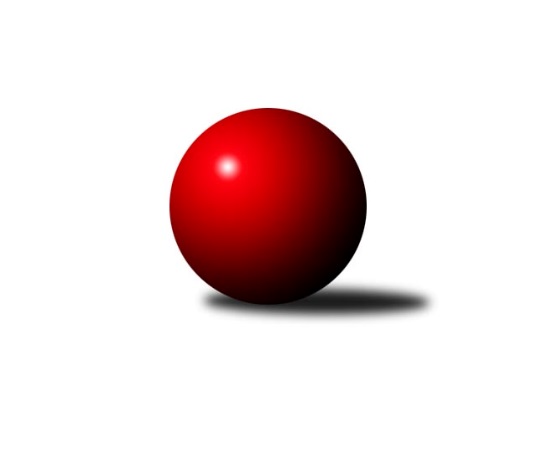 Č.26Ročník 2011/2012	3.5.2024 Severomoravská divize 2011/2012Statistika 26. kolaTabulka družstev:		družstvo	záp	výh	rem	proh	skore	sety	průměr	body	plné	dorážka	chyby	1.	TJ Sokol Bohumín ˝A˝	26	20	0	6	275 : 141 	(176.0 : 136.0)	2550	40	1736	814	25.3	2.	TJ Sokol Chvalíkovice ˝A˝	26	18	0	8	258 : 158 	(177.0 : 135.0)	2537	36	1734	803	28.3	3.	TJ Jiskra Rýmařov ˝A˝	26	14	3	9	227 : 189 	(165.0 : 147.0)	2550	31	1737	812	26	4.	TJ Horní Benešov ˝B˝	26	14	2	10	232 : 184 	(168.0 : 144.0)	2539	30	1738	801	27.4	5.	KK Hranice ˝A˝	26	15	0	11	224 : 192 	(167.0 : 145.0)	2528	30	1737	791	31.1	6.	TJ Unie Hlubina ˝A˝	26	15	0	11	222 : 194 	(161.5 : 150.5)	2527	30	1736	791	23	7.	TJ  Odry ˝A˝	26	14	1	11	221 : 195 	(165.5 : 146.5)	2533	29	1740	792	23.6	8.	KK Minerva Opava ˝A˝	26	13	1	12	226 : 190 	(163.0 : 149.0)	2550	27	1735	815	20.9	9.	TJ Sokol Sedlnice ˝A˝	26	12	2	12	210 : 206 	(152.5 : 159.5)	2528	26	1725	803	33.5	10.	Sokol Přemyslovice ˝B˝	26	10	3	13	193 : 223 	(158.5 : 153.5)	2515	23	1724	790	29.7	11.	TJ VOKD Poruba ˝A˝	26	11	1	14	176 : 240 	(143.5 : 168.5)	2497	23	1726	771	35.8	12.	TJ Opava ˝B˝	26	8	3	15	188 : 228 	(139.0 : 173.0)	2496	19	1732	763	33.2	13.	KK Šumperk ˝B˝	26	6	0	20	140 : 276 	(126.5 : 185.5)	2476	12	1715	762	33.4	14.	TJ Pozemstav Prostějov	26	3	2	21	120 : 296 	(121.0 : 191.0)	2453	8	1720	734	41Tabulka doma:		družstvo	záp	výh	rem	proh	skore	sety	průměr	body	maximum	minimum	1.	TJ Sokol Bohumín ˝A˝	13	13	0	0	174 : 34 	(104.5 : 51.5)	2507	26	2585	2448	2.	TJ Unie Hlubina ˝A˝	13	12	0	1	158 : 50 	(95.0 : 61.0)	2627	24	2691	2568	3.	TJ Sokol Chvalíkovice ˝A˝	13	12	0	1	156 : 52 	(96.5 : 59.5)	2472	24	2535	2417	4.	KK Minerva Opava ˝A˝	13	10	0	3	151 : 57 	(99.0 : 57.0)	2643	20	2710	2565	5.	TJ Jiskra Rýmařov ˝A˝	13	10	0	3	139 : 69 	(96.5 : 59.5)	2585	20	2668	2499	6.	TJ Horní Benešov ˝B˝	13	9	1	3	144 : 64 	(94.0 : 62.0)	2588	19	2699	2487	7.	TJ  Odry ˝A˝	13	9	1	3	133 : 75 	(89.5 : 66.5)	2609	19	2708	2495	8.	KK Hranice ˝A˝	13	8	0	5	117 : 91 	(90.5 : 65.5)	2559	16	2634	2473	9.	TJ Opava ˝B˝	13	6	3	4	120 : 88 	(79.0 : 77.0)	2584	15	2644	2528	10.	TJ VOKD Poruba ˝A˝	13	7	1	5	106 : 102 	(85.0 : 71.0)	2475	15	2592	2394	11.	TJ Sokol Sedlnice ˝A˝	13	6	1	6	112 : 96 	(80.0 : 76.0)	2531	13	2624	2409	12.	Sokol Přemyslovice ˝B˝	13	5	1	7	95 : 113 	(79.5 : 76.5)	2563	11	2643	2490	13.	KK Šumperk ˝B˝	13	4	0	9	78 : 130 	(66.0 : 90.0)	2547	8	2675	2449	14.	TJ Pozemstav Prostějov	13	2	1	10	66 : 142 	(68.5 : 87.5)	2458	5	2543	2358Tabulka venku:		družstvo	záp	výh	rem	proh	skore	sety	průměr	body	maximum	minimum	1.	KK Hranice ˝A˝	13	7	0	6	107 : 101 	(76.5 : 79.5)	2526	14	2671	2423	2.	TJ Sokol Bohumín ˝A˝	13	7	0	6	101 : 107 	(71.5 : 84.5)	2553	14	2622	2390	3.	TJ Sokol Sedlnice ˝A˝	13	6	1	6	98 : 110 	(72.5 : 83.5)	2528	13	2705	2345	4.	TJ Sokol Chvalíkovice ˝A˝	13	6	0	7	102 : 106 	(80.5 : 75.5)	2542	12	2652	2437	5.	Sokol Přemyslovice ˝B˝	13	5	2	6	98 : 110 	(79.0 : 77.0)	2511	12	2611	2406	6.	TJ Jiskra Rýmařov ˝A˝	13	4	3	6	88 : 120 	(68.5 : 87.5)	2547	11	2643	2434	7.	TJ Horní Benešov ˝B˝	13	5	1	7	88 : 120 	(74.0 : 82.0)	2535	11	2682	2360	8.	TJ  Odry ˝A˝	13	5	0	8	88 : 120 	(76.0 : 80.0)	2527	10	2680	2395	9.	TJ VOKD Poruba ˝A˝	13	4	0	9	70 : 138 	(58.5 : 97.5)	2498	8	2639	2407	10.	KK Minerva Opava ˝A˝	13	3	1	9	75 : 133 	(64.0 : 92.0)	2543	7	2610	2431	11.	TJ Unie Hlubina ˝A˝	13	3	0	10	64 : 144 	(66.5 : 89.5)	2520	6	2712	2397	12.	TJ Opava ˝B˝	13	2	0	11	68 : 140 	(60.0 : 96.0)	2489	4	2581	2358	13.	KK Šumperk ˝B˝	13	2	0	11	62 : 146 	(60.5 : 95.5)	2471	4	2557	2364	14.	TJ Pozemstav Prostějov	13	1	1	11	54 : 154 	(52.5 : 103.5)	2453	3	2575	2343Tabulka podzimní části:		družstvo	záp	výh	rem	proh	skore	sety	průměr	body	doma	venku	1.	TJ Sokol Bohumín ˝A˝	13	11	0	2	144 : 64 	(89.5 : 66.5)	2554	22 	7 	0 	0 	4 	0 	2	2.	TJ Sokol Chvalíkovice ˝A˝	13	10	0	3	142 : 66 	(97.5 : 58.5)	2546	20 	5 	0 	1 	5 	0 	2	3.	TJ Horní Benešov ˝B˝	13	8	1	4	128 : 80 	(85.0 : 71.0)	2554	17 	5 	0 	2 	3 	1 	2	4.	TJ Unie Hlubina ˝A˝	13	7	0	6	110 : 98 	(77.5 : 78.5)	2546	14 	5 	0 	1 	2 	0 	5	5.	KK Hranice ˝A˝	13	7	0	6	110 : 98 	(81.0 : 75.0)	2503	14 	4 	0 	2 	3 	0 	4	6.	TJ Jiskra Rýmařov ˝A˝	13	6	2	5	108 : 100 	(81.5 : 74.5)	2540	14 	5 	0 	1 	1 	2 	4	7.	TJ Sokol Sedlnice ˝A˝	13	6	2	5	102 : 106 	(73.5 : 82.5)	2528	14 	3 	1 	3 	3 	1 	2	8.	Sokol Přemyslovice ˝B˝	13	6	1	6	104 : 104 	(81.5 : 74.5)	2531	13 	3 	0 	4 	3 	1 	2	9.	TJ  Odry ˝A˝	13	6	1	6	103 : 105 	(83.0 : 73.0)	2515	13 	4 	1 	2 	2 	0 	4	10.	TJ VOKD Poruba ˝A˝	13	5	1	7	87 : 121 	(70.5 : 85.5)	2500	11 	2 	1 	3 	3 	0 	4	11.	KK Minerva Opava ˝A˝	13	5	0	8	98 : 110 	(77.0 : 79.0)	2550	10 	4 	0 	2 	1 	0 	6	12.	TJ Opava ˝B˝	13	3	3	7	86 : 122 	(66.5 : 89.5)	2502	9 	2 	3 	1 	1 	0 	6	13.	KK Šumperk ˝B˝	13	4	0	9	80 : 128 	(69.5 : 86.5)	2495	8 	2 	0 	5 	2 	0 	4	14.	TJ Pozemstav Prostějov	13	1	1	11	54 : 154 	(58.5 : 97.5)	2454	3 	0 	0 	7 	1 	1 	4Tabulka jarní části:		družstvo	záp	výh	rem	proh	skore	sety	průměr	body	doma	venku	1.	TJ Sokol Bohumín ˝A˝	13	9	0	4	131 : 77 	(86.5 : 69.5)	2540	18 	6 	0 	0 	3 	0 	4 	2.	KK Minerva Opava ˝A˝	13	8	1	4	128 : 80 	(86.0 : 70.0)	2563	17 	6 	0 	1 	2 	1 	3 	3.	TJ Jiskra Rýmařov ˝A˝	13	8	1	4	119 : 89 	(83.5 : 72.5)	2566	17 	5 	0 	2 	3 	1 	2 	4.	TJ  Odry ˝A˝	13	8	0	5	118 : 90 	(82.5 : 73.5)	2557	16 	5 	0 	1 	3 	0 	4 	5.	TJ Sokol Chvalíkovice ˝A˝	13	8	0	5	116 : 92 	(79.5 : 76.5)	2517	16 	7 	0 	0 	1 	0 	5 	6.	KK Hranice ˝A˝	13	8	0	5	114 : 94 	(86.0 : 70.0)	2562	16 	4 	0 	3 	4 	0 	2 	7.	TJ Unie Hlubina ˝A˝	13	8	0	5	112 : 96 	(84.0 : 72.0)	2520	16 	7 	0 	0 	1 	0 	5 	8.	TJ Horní Benešov ˝B˝	13	6	1	6	104 : 104 	(83.0 : 73.0)	2532	13 	4 	1 	1 	2 	0 	5 	9.	TJ Sokol Sedlnice ˝A˝	13	6	0	7	108 : 100 	(79.0 : 77.0)	2529	12 	3 	0 	3 	3 	0 	4 	10.	TJ VOKD Poruba ˝A˝	13	6	0	7	89 : 119 	(73.0 : 83.0)	2489	12 	5 	0 	2 	1 	0 	5 	11.	TJ Opava ˝B˝	13	5	0	8	102 : 106 	(72.5 : 83.5)	2501	10 	4 	0 	3 	1 	0 	5 	12.	Sokol Přemyslovice ˝B˝	13	4	2	7	89 : 119 	(77.0 : 79.0)	2507	10 	2 	1 	3 	2 	1 	4 	13.	TJ Pozemstav Prostějov	13	2	1	10	66 : 142 	(62.5 : 93.5)	2454	5 	2 	1 	3 	0 	0 	7 	14.	KK Šumperk ˝B˝	13	2	0	11	60 : 148 	(57.0 : 99.0)	2468	4 	2 	0 	4 	0 	0 	7 Zisk bodů pro družstvo:		jméno hráče	družstvo	body	zápasy	v %	dílčí body	sety	v %	1.	Zbyněk Černý 	TJ Horní Benešov ˝B˝ 	40	/	26	(77%)		/		(%)	2.	Petr  Pavelka ml 	KK Hranice ˝A˝ 	38	/	25	(76%)		/		(%)	3.	Ivo Stuchlík 	TJ Sokol Sedlnice ˝A˝ 	37	/	26	(71%)		/		(%)	4.	Milan Dědáček 	TJ Jiskra Rýmařov ˝A˝ 	36	/	25	(72%)		/		(%)	5.	Marek Hynar 	TJ Opava ˝B˝ 	36	/	25	(72%)		/		(%)	6.	Karel Chlevišťan 	TJ  Odry ˝A˝ 	36	/	26	(69%)		/		(%)	7.	Fridrich Péli 	TJ Sokol Bohumín ˝A˝ 	36	/	26	(69%)		/		(%)	8.	Martin Šumník 	TJ Sokol Chvalíkovice ˝A˝ 	34	/	20	(85%)		/		(%)	9.	Aleš Kohutek 	TJ Sokol Bohumín ˝A˝ 	34	/	24	(71%)		/		(%)	10.	Kamil Bartoš 	KK Hranice ˝A˝ 	34	/	26	(65%)		/		(%)	11.	Tomáš Černý 	TJ Horní Benešov ˝B˝ 	34	/	26	(65%)		/		(%)	12.	Petr Kuttler 	TJ Sokol Bohumín ˝A˝ 	34	/	26	(65%)		/		(%)	13.	Pavel Niesyt 	TJ Sokol Bohumín ˝A˝ 	33	/	25	(66%)		/		(%)	14.	Michal Zatyko 	TJ Unie Hlubina ˝A˝ 	32	/	24	(67%)		/		(%)	15.	Petr  Pavelka st 	KK Hranice ˝A˝ 	32	/	24	(67%)		/		(%)	16.	Jaroslav Tezzele 	TJ Jiskra Rýmařov ˝A˝ 	32	/	25	(64%)		/		(%)	17.	Tomáš Slavík 	KK Minerva Opava ˝A˝ 	31	/	22	(70%)		/		(%)	18.	Jaroslav Chvostek 	TJ Sokol Sedlnice ˝A˝ 	30	/	21	(71%)		/		(%)	19.	Eva Růžičková 	TJ Pozemstav Prostějov 	30	/	25	(60%)		/		(%)	20.	Michal Hejtmánek 	TJ Unie Hlubina ˝A˝ 	30	/	25	(60%)		/		(%)	21.	Jakub Hendrych 	TJ Sokol Chvalíkovice ˝A˝ 	30	/	25	(60%)		/		(%)	22.	Martin Skopal 	TJ VOKD Poruba ˝A˝ 	30	/	25	(60%)		/		(%)	23.	Martin Bilíček 	TJ Horní Benešov ˝B˝ 	29	/	23	(63%)		/		(%)	24.	David Hendrych 	TJ Sokol Chvalíkovice ˝A˝ 	29	/	26	(56%)		/		(%)	25.	Milan Dvorský 	Sokol Přemyslovice ˝B˝ 	28	/	21	(67%)		/		(%)	26.	Ladislav Janáč 	TJ Jiskra Rýmařov ˝A˝ 	28	/	22	(64%)		/		(%)	27.	Vladimír Valenta 	TJ Sokol Chvalíkovice ˝A˝ 	28	/	23	(61%)		/		(%)	28.	Luděk Slanina 	KK Minerva Opava ˝A˝ 	28	/	24	(58%)		/		(%)	29.	Zdeněk Černý 	TJ Horní Benešov ˝B˝ 	28	/	24	(58%)		/		(%)	30.	Radmila Pastvová 	TJ Unie Hlubina ˝A˝ 	28	/	24	(58%)		/		(%)	31.	Petr Chodura 	TJ Unie Hlubina ˝A˝ 	28	/	25	(56%)		/		(%)	32.	Štefan Dendis 	TJ Sokol Bohumín ˝A˝ 	28	/	25	(56%)		/		(%)	33.	František Oliva 	TJ Unie Hlubina ˝A˝ 	28	/	26	(54%)		/		(%)	34.	Miroslav Dimidenko 	TJ  Odry ˝A˝ 	27	/	24	(56%)		/		(%)	35.	Josef Hendrych 	TJ Sokol Chvalíkovice ˝A˝ 	26	/	23	(57%)		/		(%)	36.	Zdeněk Grulich 	Sokol Přemyslovice ˝B˝ 	26	/	24	(54%)		/		(%)	37.	Petr Matějka 	KK Šumperk ˝B˝ 	26	/	26	(50%)		/		(%)	38.	Jiří Šoupal 	Sokol Přemyslovice ˝B˝ 	25	/	23	(54%)		/		(%)	39.	Věra Tomanová 	TJ Jiskra Rýmařov ˝A˝ 	25	/	25	(50%)		/		(%)	40.	Radek Hendrych 	TJ Sokol Chvalíkovice ˝A˝ 	25	/	26	(48%)		/		(%)	41.	Milan Jahn 	TJ Opava ˝B˝ 	25	/	26	(48%)		/		(%)	42.	Aleš Fischer 	KK Minerva Opava ˝A˝ 	24	/	20	(60%)		/		(%)	43.	Zdeněk Chlopčík 	KK Minerva Opava ˝A˝ 	24	/	22	(55%)		/		(%)	44.	Dalibor Vinklar 	KK Hranice ˝A˝ 	24	/	23	(52%)		/		(%)	45.	Pavel Heinisch 	KK Šumperk ˝B˝ 	24	/	24	(50%)		/		(%)	46.	Stanislav Ovšák 	TJ  Odry ˝A˝ 	24	/	25	(48%)		/		(%)	47.	Petr Brablec 	TJ VOKD Poruba ˝A˝ 	23	/	26	(44%)		/		(%)	48.	Petr Basta 	TJ VOKD Poruba ˝A˝ 	22	/	18	(61%)		/		(%)	49.	Vladimír Heiser 	KK Minerva Opava ˝A˝ 	22	/	20	(55%)		/		(%)	50.	Petr Dvorský 	TJ  Odry ˝A˝ 	22	/	22	(50%)		/		(%)	51.	Jaroslav Tobola 	TJ Sokol Sedlnice ˝A˝ 	22	/	23	(48%)		/		(%)	52.	Vladimír Šipula 	TJ Sokol Bohumín ˝A˝ 	22	/	24	(46%)		/		(%)	53.	Marek Frydrych 	TJ  Odry ˝A˝ 	22	/	25	(44%)		/		(%)	54.	Tomáš Valíček 	TJ Opava ˝B˝ 	21	/	23	(46%)		/		(%)	55.	Pavel Martinec 	KK Minerva Opava ˝A˝ 	20	/	19	(53%)		/		(%)	56.	Jaromír Rabenseifner 	KK Šumperk ˝B˝ 	20	/	19	(53%)		/		(%)	57.	Josef Grulich 	Sokol Přemyslovice ˝B˝ 	20	/	23	(43%)		/		(%)	58.	Miroslav Mikulský 	TJ Sokol Sedlnice ˝A˝ 	19	/	19	(50%)		/		(%)	59.	Jan Sedláček 	Sokol Přemyslovice ˝B˝ 	18	/	12	(75%)		/		(%)	60.	Stanislav Brokl 	KK Minerva Opava ˝A˝ 	18	/	12	(75%)		/		(%)	61.	Josef Němec 	TJ Opava ˝B˝ 	18	/	23	(39%)		/		(%)	62.	Milan Vymazal 	KK Šumperk ˝B˝ 	18	/	24	(38%)		/		(%)	63.	Rudolf Haim 	TJ Opava ˝B˝ 	18	/	24	(38%)		/		(%)	64.	Miroslav Plachý 	TJ Pozemstav Prostějov 	18	/	25	(36%)		/		(%)	65.	Václav Kovařík 	TJ Pozemstav Prostějov 	17	/	19	(45%)		/		(%)	66.	Jaroslav Lušovský 	TJ  Odry ˝A˝ 	16	/	12	(67%)		/		(%)	67.	Zdeněk Skala 	TJ Sokol Sedlnice ˝A˝ 	16	/	15	(53%)		/		(%)	68.	Štěpán Charník 	TJ Jiskra Rýmařov ˝A˝ 	16	/	15	(53%)		/		(%)	69.	Josef Pilatík 	TJ Jiskra Rýmařov ˝A˝ 	16	/	18	(44%)		/		(%)	70.	Vladimír Trojek 	TJ VOKD Poruba ˝A˝ 	16	/	21	(38%)		/		(%)	71.	Vladislav Pečinka 	TJ Horní Benešov ˝B˝ 	16	/	21	(38%)		/		(%)	72.	Josef Kuzma 	TJ Unie Hlubina ˝A˝ 	16	/	26	(31%)		/		(%)	73.	Miroslav Ondrouch 	Sokol Přemyslovice ˝B˝ 	14	/	11	(64%)		/		(%)	74.	Jaroslav Heblák 	TJ Jiskra Rýmařov ˝A˝ 	14	/	23	(30%)		/		(%)	75.	Jiří Terrich 	KK Hranice ˝A˝ 	14	/	25	(28%)		/		(%)	76.	Ivo Marek 	TJ VOKD Poruba ˝A˝ 	13	/	25	(26%)		/		(%)	77.	Adam Chvostek 	TJ Sokol Sedlnice ˝A˝ 	12	/	16	(38%)		/		(%)	78.	Pavel Kovalčík 	TJ Opava ˝B˝ 	11	/	11	(50%)		/		(%)	79.	Martin Juřica 	TJ Sokol Sedlnice ˝A˝ 	10	/	13	(38%)		/		(%)	80.	Pavel Černohous 	TJ Pozemstav Prostějov 	10	/	14	(36%)		/		(%)	81.	Rostislav Bareš 	TJ VOKD Poruba ˝A˝ 	10	/	18	(28%)		/		(%)	82.	Gustav Vojtek 	KK Šumperk ˝B˝ 	10	/	22	(23%)		/		(%)	83.	Stanislav Feike 	TJ Pozemstav Prostějov 	10	/	23	(22%)		/		(%)	84.	Michael Dostál 	TJ Horní Benešov ˝B˝ 	9	/	18	(25%)		/		(%)	85.	Zdeněk Peč 	Sokol Přemyslovice ˝B˝ 	8	/	7	(57%)		/		(%)	86.	Jan Stuchlík 	TJ Sokol Sedlnice ˝A˝ 	8	/	9	(44%)		/		(%)	87.	Martin Zaoral 	TJ Pozemstav Prostějov 	8	/	11	(36%)		/		(%)	88.	Karel Pitrun 	KK Hranice ˝A˝ 	8	/	16	(25%)		/		(%)	89.	Anna Ledvinová 	KK Hranice ˝A˝ 	6	/	4	(75%)		/		(%)	90.	Vladimír Kostka 	TJ Sokol Chvalíkovice ˝A˝ 	6	/	4	(75%)		/		(%)	91.	Roman Honl 	TJ Sokol Bohumín ˝A˝ 	6	/	4	(75%)		/		(%)	92.	Jaroslav Mika 	TJ  Odry ˝A˝ 	6	/	5	(60%)		/		(%)	93.	Vladimír Hudec 	KK Hranice ˝A˝ 	6	/	6	(50%)		/		(%)	94.	Josef Suchan 	KK Šumperk ˝B˝ 	6	/	7	(43%)		/		(%)	95.	Eduard Tomek 	Sokol Přemyslovice ˝B˝ 	6	/	11	(27%)		/		(%)	96.	Ladislav Míka 	TJ VOKD Poruba ˝A˝ 	6	/	14	(21%)		/		(%)	97.	Pavel Močár 	Sokol Přemyslovice ˝B˝ 	6	/	15	(20%)		/		(%)	98.	Petr Schwalbe 	TJ Opava ˝B˝ 	6	/	15	(20%)		/		(%)	99.	Michal Strachota 	KK Šumperk ˝B˝ 	6	/	17	(18%)		/		(%)	100.	Josef Plšek 	KK Minerva Opava ˝A˝ 	5	/	8	(31%)		/		(%)	101.	Jan Stískal 	TJ Pozemstav Prostějov 	5	/	17	(15%)		/		(%)	102.	Jan Mika 	TJ VOKD Poruba ˝A˝ 	4	/	3	(67%)		/		(%)	103.	Daniel Ševčík st.	TJ  Odry ˝A˝ 	4	/	4	(50%)		/		(%)	104.	Dalibor Krejčiřík 	TJ Sokol Chvalíkovice ˝A˝ 	4	/	4	(50%)		/		(%)	105.	Maciej Basista 	TJ Opava ˝B˝ 	4	/	4	(50%)		/		(%)	106.	Michal Rašťák 	TJ Horní Benešov ˝B˝ 	4	/	5	(40%)		/		(%)	107.	Jiří Brož 	TJ  Odry ˝A˝ 	4	/	6	(33%)		/		(%)	108.	Michal Krejčiřík 	TJ Horní Benešov ˝B˝ 	4	/	7	(29%)		/		(%)	109.	Miroslav Adámek 	TJ Pozemstav Prostějov 	4	/	8	(25%)		/		(%)	110.	Jan Semrád 	KK Šumperk ˝B˝ 	4	/	12	(17%)		/		(%)	111.	Svatopluk Kříž 	TJ Opava ˝B˝ 	3	/	3	(50%)		/		(%)	112.	Michaela Tobolová 	TJ Sokol Sedlnice ˝A˝ 	2	/	1	(100%)		/		(%)	113.	Miroslav Mrkos 	KK Šumperk ˝B˝ 	2	/	1	(100%)		/		(%)	114.	Marek Čépe 	TJ Pozemstav Prostějov 	2	/	1	(100%)		/		(%)	115.	Zdeněk Kment 	TJ Horní Benešov ˝B˝ 	2	/	1	(100%)		/		(%)	116.	Lada Péli 	TJ Sokol Bohumín ˝A˝ 	2	/	1	(100%)		/		(%)	117.	Michal Blažek 	TJ Opava ˝B˝ 	2	/	1	(100%)		/		(%)	118.	Jiří Chvostek 	TJ Sokol Sedlnice ˝A˝ 	2	/	2	(50%)		/		(%)	119.	Roman Beinhauer 	TJ Sokol Chvalíkovice ˝A˝ 	2	/	2	(50%)		/		(%)	120.	Petr Číž 	TJ VOKD Poruba ˝A˝ 	2	/	2	(50%)		/		(%)	121.	František Opravil 	KK Hranice ˝A˝ 	2	/	2	(50%)		/		(%)	122.	Lukáš Sedláček 	Sokol Přemyslovice ˝B˝ 	2	/	2	(50%)		/		(%)	123.	Petr Hendrych 	TJ Sokol Chvalíkovice ˝A˝ 	2	/	3	(33%)		/		(%)	124.	Petr Luzar 	KK Minerva Opava ˝A˝ 	2	/	5	(20%)		/		(%)	125.	Milan Zezulka 	TJ  Odry ˝A˝ 	0	/	1	(0%)		/		(%)	126.	Rudolf Riezner 	TJ Unie Hlubina ˝A˝ 	0	/	1	(0%)		/		(%)	127.	Martin Adámek 	TJ Pozemstav Prostějov 	0	/	1	(0%)		/		(%)	128.	Lukáš Trojek 	TJ VOKD Poruba ˝A˝ 	0	/	1	(0%)		/		(%)	129.	Martin Joch 	TJ Pozemstav Prostějov 	0	/	1	(0%)		/		(%)	130.	Martin Spisar 	TJ Pozemstav Prostějov 	0	/	1	(0%)		/		(%)	131.	Jan Zaškolný 	TJ Sokol Bohumín ˝A˝ 	0	/	1	(0%)		/		(%)	132.	Milan Pčola 	TJ VOKD Poruba ˝A˝ 	0	/	1	(0%)		/		(%)	133.	David Juřica 	TJ Sokol Sedlnice ˝A˝ 	0	/	1	(0%)		/		(%)	134.	Vlastimil Štěrba 	TJ Pozemstav Prostějov 	0	/	1	(0%)		/		(%)	135.	Zdeněk Šíma 	TJ  Odry ˝A˝ 	0	/	1	(0%)		/		(%)	136.	Roman Šíma 	TJ  Odry ˝A˝ 	0	/	1	(0%)		/		(%)	137.	Jiří Polášek 	TJ Jiskra Rýmařov ˝A˝ 	0	/	1	(0%)		/		(%)	138.	Jiří Kankovský 	Sokol Přemyslovice ˝B˝ 	0	/	1	(0%)		/		(%)	139.	Stanislav Brejcha 	TJ Sokol Sedlnice ˝A˝ 	0	/	1	(0%)		/		(%)	140.	František Hajduk 	TJ Pozemstav Prostějov 	0	/	1	(0%)		/		(%)	141.	Alexandr Rájoš 	KK Šumperk ˝B˝ 	0	/	1	(0%)		/		(%)	142.	Jiří Břeska 	TJ Unie Hlubina ˝A˝ 	0	/	1	(0%)		/		(%)	143.	Josef Kyjovský 	TJ Unie Hlubina ˝A˝ 	0	/	1	(0%)		/		(%)	144.	Magda Leitgebová 	TJ Pozemstav Prostějov 	0	/	1	(0%)		/		(%)	145.	Josef Hájek 	TJ Unie Hlubina ˝A˝ 	0	/	1	(0%)		/		(%)	146.	Pavel Marek 	TJ Unie Hlubina ˝A˝ 	0	/	2	(0%)		/		(%)	147.	Oldřich Pajchl 	Sokol Přemyslovice ˝B˝ 	0	/	2	(0%)		/		(%)	148.	Miroslav Vysloužil 	TJ Pozemstav Prostějov 	0	/	2	(0%)		/		(%)	149.	Milan Smékal 	Sokol Přemyslovice ˝B˝ 	0	/	2	(0%)		/		(%)	150.	Josef Schwarz 	KK Hranice ˝A˝ 	0	/	2	(0%)		/		(%)	151.	Jan Strnadel 	KK Minerva Opava ˝A˝ 	0	/	3	(0%)		/		(%)	152.	Zdeněk Chudožilov 	TJ Pozemstav Prostějov 	0	/	4	(0%)		/		(%)	153.	Daniel Malina 	TJ  Odry ˝A˝ 	0	/	4	(0%)		/		(%)Průměry na kuželnách:		kuželna	průměr	plné	dorážka	chyby	výkon na hráče	1.	Minerva Opava, 1-2	2601	1762	839	22.2	(433.6)	2.	TJ Unie Hlubina, 1-2	2583	1760	822	24.1	(430.6)	3.	TJ Odry, 1-4	2580	1753	827	23.0	(430.1)	4.	TJ Opava, 1-4	2575	1767	807	31.9	(429.3)	5.	KK Šumperk, 1-4	2566	1746	820	30.6	(427.8)	6.	Sokol Přemyslovice, 1-4	2557	1749	808	28.4	(426.3)	7.	 Horní Benešov, 1-4	2556	1746	809	30.3	(426.1)	8.	KK Jiskra Rýmařov, 1-4	2552	1742	809	26.5	(425.4)	9.	KK Hranice, 1-2	2546	1742	803	28.1	(424.3)	10.	TJ Sokol Sedlnice, 1-2	2526	1726	799	30.2	(421.0)	11.	TJ  Prostějov, 1-4	2476	1711	764	34.9	(412.7)	12.	TJ VOKD Poruba, 1-4	2473	1707	765	35.9	(412.2)	13.	TJ Sokol Bohumín, 1-4	2461	1710	751	34.7	(410.3)	14.	TJ Sokol Chvalíkovice, 1-2	2436	1683	753	31.5	(406.1)Nejlepší výkony na kuželnách:Minerva Opava, 1-2KK Minerva Opava ˝A˝	2710	24. kolo	Zdeněk Chlopčík 	KK Minerva Opava ˝A˝	498	24. koloKK Minerva Opava ˝A˝	2705	22. kolo	Aleš Fischer 	KK Minerva Opava ˝A˝	489	3. koloTJ Sokol Sedlnice ˝A˝	2705	17. kolo	Pavel Martinec 	KK Minerva Opava ˝A˝	483	17. koloKK Minerva Opava ˝A˝	2693	19. kolo	Pavel Martinec 	KK Minerva Opava ˝A˝	483	19. koloKK Minerva Opava ˝A˝	2679	3. kolo	Milan Dědáček 	TJ Jiskra Rýmařov ˝A˝	478	19. koloKK Minerva Opava ˝A˝	2665	26. kolo	Luděk Slanina 	KK Minerva Opava ˝A˝	476	22. koloKK Minerva Opava ˝A˝	2663	15. kolo	Zbyněk Černý 	TJ Horní Benešov ˝B˝	473	12. koloKK Minerva Opava ˝A˝	2634	17. kolo	Eva Růžičková 	TJ Pozemstav Prostějov	472	26. koloKK Minerva Opava ˝A˝	2634	10. kolo	Luděk Slanina 	KK Minerva Opava ˝A˝	472	24. koloKK Minerva Opava ˝A˝	2631	5. kolo	Rudolf Haim 	TJ Opava ˝B˝	469	10. koloTJ Unie Hlubina, 1-2TJ Unie Hlubina ˝A˝	2691	26. kolo	Michal Hejtmánek 	TJ Unie Hlubina ˝A˝	488	17. koloTJ Unie Hlubina ˝A˝	2674	3. kolo	Michal Zatyko 	TJ Unie Hlubina ˝A˝	488	26. koloTJ Unie Hlubina ˝A˝	2671	17. kolo	Petr Chodura 	TJ Unie Hlubina ˝A˝	486	26. koloTJ Unie Hlubina ˝A˝	2663	15. kolo	Michal Hejtmánek 	TJ Unie Hlubina ˝A˝	474	1. koloTJ Unie Hlubina ˝A˝	2660	19. kolo	Petr Chodura 	TJ Unie Hlubina ˝A˝	471	3. koloTJ Unie Hlubina ˝A˝	2618	23. kolo	Radmila Pastvová 	TJ Unie Hlubina ˝A˝	468	21. koloTJ Unie Hlubina ˝A˝	2617	24. kolo	Michal Zatyko 	TJ Unie Hlubina ˝A˝	468	12. koloTJ Unie Hlubina ˝A˝	2613	5. kolo	Martin Šumník 	TJ Sokol Chvalíkovice ˝A˝	466	7. koloTJ Unie Hlubina ˝A˝	2607	12. kolo	Václav Kovařík 	TJ Pozemstav Prostějov	466	15. koloTJ Horní Benešov ˝B˝	2603	1. kolo	Radmila Pastvová 	TJ Unie Hlubina ˝A˝	465	23. koloTJ Odry, 1-4TJ  Odry ˝A˝	2708	6. kolo	Karel Chlevišťan 	TJ  Odry ˝A˝	503	2. koloTJ  Odry ˝A˝	2707	16. kolo	Zbyněk Černý 	TJ Horní Benešov ˝B˝	490	8. koloTJ  Odry ˝A˝	2685	2. kolo	Karel Chlevišťan 	TJ  Odry ˝A˝	482	16. koloTJ  Odry ˝A˝	2665	22. kolo	Jiří Brož 	TJ  Odry ˝A˝	477	13. koloTJ  Odry ˝A˝	2663	14. kolo	Karel Chlevišťan 	TJ  Odry ˝A˝	476	10. koloTJ  Odry ˝A˝	2650	13. kolo	Miroslav Dimidenko 	TJ  Odry ˝A˝	475	6. koloTJ Sokol Sedlnice ˝A˝	2645	13. kolo	Petr Dvorský 	TJ  Odry ˝A˝	475	14. koloTJ Jiskra Rýmařov ˝A˝	2643	2. kolo	Stanislav Ovšák 	TJ  Odry ˝A˝	474	6. koloSokol Přemyslovice ˝B˝	2611	24. kolo	Zdeněk Grulich 	Sokol Přemyslovice ˝B˝	472	24. koloTJ  Odry ˝A˝	2606	12. kolo	Milan Dvorský 	Sokol Přemyslovice ˝B˝	472	24. koloTJ Opava, 1-4TJ Horní Benešov ˝B˝	2652	15. kolo	Milan Jahn 	TJ Opava ˝B˝	476	26. koloTJ Opava ˝B˝	2644	21. kolo	Zdeněk Grulich 	Sokol Přemyslovice ˝B˝	475	5. koloTJ Opava ˝B˝	2637	7. kolo	Luděk Slanina 	KK Minerva Opava ˝A˝	473	23. koloTJ Opava ˝B˝	2628	15. kolo	Kamil Bartoš 	KK Hranice ˝A˝	470	11. koloTJ Opava ˝B˝	2627	19. kolo	Pavel Kovalčík 	TJ Opava ˝B˝	470	5. koloTJ  Odry ˝A˝	2618	19. kolo	Josef Němec 	TJ Opava ˝B˝	466	25. koloTJ Opava ˝B˝	2608	5. kolo	Michal Blažek 	TJ Opava ˝B˝	466	15. koloTJ Sokol Chvalíkovice ˝A˝	2606	21. kolo	Zbyněk Černý 	TJ Horní Benešov ˝B˝	465	15. koloKK Hranice ˝A˝	2604	11. kolo	Marek Hynar 	TJ Opava ˝B˝	463	1. koloTJ Sokol Sedlnice ˝A˝	2603	7. kolo	Josef Němec 	TJ Opava ˝B˝	462	5. koloKK Šumperk, 1-4TJ Unie Hlubina ˝A˝	2712	13. kolo	Pavel Heinisch 	KK Šumperk ˝B˝	508	13. koloTJ Horní Benešov ˝B˝	2682	3. kolo	Dalibor Vinklar 	KK Hranice ˝A˝	496	25. koloKK Šumperk ˝B˝	2675	13. kolo	Pavel Heinisch 	KK Šumperk ˝B˝	493	5. koloKK Hranice ˝A˝	2671	25. kolo	Jaromír Rabenseifner 	KK Šumperk ˝B˝	493	11. koloTJ VOKD Poruba ˝A˝	2639	2. kolo	Milan Vymazal 	KK Šumperk ˝B˝	491	9. koloTJ Sokol Chvalíkovice ˝A˝	2622	9. kolo	Michal Zatyko 	TJ Unie Hlubina ˝A˝	482	13. koloTJ Sokol Bohumín ˝A˝	2622	5. kolo	Martin Šumník 	TJ Sokol Chvalíkovice ˝A˝	478	9. koloKK Šumperk ˝B˝	2609	2. kolo	Jaroslav Tezzele 	TJ Jiskra Rýmařov ˝A˝	474	23. koloKK Šumperk ˝B˝	2608	11. kolo	Martin Bilíček 	TJ Horní Benešov ˝B˝	470	3. koloKK Minerva Opava ˝A˝	2593	11. kolo	Rostislav Bareš 	TJ VOKD Poruba ˝A˝	470	2. koloSokol Přemyslovice, 1-4TJ Sokol Sedlnice ˝A˝	2687	25. kolo	Karel Chlevišťan 	TJ  Odry ˝A˝	481	11. koloTJ Sokol Chvalíkovice ˝A˝	2647	13. kolo	Jiří Šoupal 	Sokol Přemyslovice ˝B˝	469	22. koloSokol Přemyslovice ˝B˝	2643	22. kolo	Věra Tomanová 	TJ Jiskra Rýmařov ˝A˝	469	14. koloTJ Horní Benešov ˝B˝	2634	20. kolo	Jan Sedláček 	Sokol Přemyslovice ˝B˝	467	2. koloTJ Jiskra Rýmařov ˝A˝	2611	14. kolo	Jan Stuchlík 	TJ Sokol Sedlnice ˝A˝	467	25. koloSokol Přemyslovice ˝B˝	2606	14. kolo	Zdeněk Grulich 	Sokol Přemyslovice ˝B˝	466	11. koloSokol Přemyslovice ˝B˝	2604	18. kolo	Petr  Pavelka ml 	KK Hranice ˝A˝	465	16. koloSokol Přemyslovice ˝B˝	2601	4. kolo	Zdeněk Černý 	TJ Horní Benešov ˝B˝	463	20. koloSokol Přemyslovice ˝B˝	2588	2. kolo	Marek Hynar 	TJ Opava ˝B˝	463	18. koloKK Hranice ˝A˝	2587	16. kolo	Vladimír Valenta 	TJ Sokol Chvalíkovice ˝A˝	460	13. kolo Horní Benešov, 1-4TJ Horní Benešov ˝B˝	2699	2. kolo	Zbyněk Černý 	TJ Horní Benešov ˝B˝	492	19. koloTJ Horní Benešov ˝B˝	2672	4. kolo	Zbyněk Černý 	TJ Horní Benešov ˝B˝	487	13. koloTJ Horní Benešov ˝B˝	2639	11. kolo	Petr  Pavelka st 	KK Hranice ˝A˝	484	13. koloTJ Horní Benešov ˝B˝	2624	19. kolo	Zbyněk Černý 	TJ Horní Benešov ˝B˝	482	21. koloTJ Horní Benešov ˝B˝	2611	21. kolo	Tomáš Černý 	TJ Horní Benešov ˝B˝	472	2. koloTJ Horní Benešov ˝B˝	2602	25. kolo	Zbyněk Černý 	TJ Horní Benešov ˝B˝	471	4. koloKK Minerva Opava ˝A˝	2600	25. kolo	Vladislav Pečinka 	TJ Horní Benešov ˝B˝	469	2. koloSokol Přemyslovice ˝B˝	2589	7. kolo	Tomáš Černý 	TJ Horní Benešov ˝B˝	468	9. koloTJ Jiskra Rýmařov ˝A˝	2586	11. kolo	Zbyněk Černý 	TJ Horní Benešov ˝B˝	468	11. koloKK Hranice ˝A˝	2580	13. kolo	Zdeněk Černý 	TJ Horní Benešov ˝B˝	466	4. koloKK Jiskra Rýmařov, 1-4TJ Jiskra Rýmařov ˝A˝	2668	12. kolo	Ladislav Janáč 	TJ Jiskra Rýmařov ˝A˝	484	15. koloTJ Jiskra Rýmařov ˝A˝	2663	6. kolo	Jaroslav Tezzele 	TJ Jiskra Rýmařov ˝A˝	480	26. koloTJ Jiskra Rýmařov ˝A˝	2658	26. kolo	Milan Dědáček 	TJ Jiskra Rýmařov ˝A˝	476	6. koloTJ Jiskra Rýmařov ˝A˝	2650	1. kolo	Petr Dvorský 	TJ  Odry ˝A˝	473	15. koloTJ  Odry ˝A˝	2605	15. kolo	Milan Dědáček 	TJ Jiskra Rýmařov ˝A˝	467	12. koloTJ Jiskra Rýmařov ˝A˝	2588	15. kolo	Milan Dědáček 	TJ Jiskra Rýmařov ˝A˝	466	8. koloKK Minerva Opava ˝A˝	2586	6. kolo	Milan Dědáček 	TJ Jiskra Rýmařov ˝A˝	466	3. koloTJ Jiskra Rýmařov ˝A˝	2581	8. kolo	Věra Tomanová 	TJ Jiskra Rýmařov ˝A˝	465	6. koloTJ Jiskra Rýmařov ˝A˝	2571	18. kolo	Jaroslav Tezzele 	TJ Jiskra Rýmařov ˝A˝	464	24. koloKK Hranice ˝A˝	2565	20. kolo	Karel Chlevišťan 	TJ  Odry ˝A˝	461	15. koloKK Hranice, 1-2TJ Sokol Chvalíkovice ˝A˝	2652	19. kolo	Zbyněk Černý 	TJ Horní Benešov ˝B˝	485	26. koloKK Hranice ˝A˝	2634	7. kolo	Petr  Pavelka st 	KK Hranice ˝A˝	478	26. koloKK Hranice ˝A˝	2632	26. kolo	Petr  Pavelka ml 	KK Hranice ˝A˝	473	19. koloKK Hranice ˝A˝	2611	24. kolo	David Hendrych 	TJ Sokol Chvalíkovice ˝A˝	470	19. koloKK Minerva Opava ˝A˝	2610	21. kolo	Petr  Pavelka ml 	KK Hranice ˝A˝	470	22. koloKK Hranice ˝A˝	2583	15. kolo	Petr  Pavelka ml 	KK Hranice ˝A˝	469	24. koloKK Hranice ˝A˝	2580	10. kolo	Ivo Stuchlík 	TJ Sokol Sedlnice ˝A˝	465	5. koloTJ Horní Benešov ˝B˝	2572	26. kolo	Milan Dvorský 	Sokol Přemyslovice ˝B˝	462	3. koloTJ VOKD Poruba ˝A˝	2572	22. kolo	Anna Ledvinová 	KK Hranice ˝A˝	461	21. koloTJ Sokol Sedlnice ˝A˝	2566	5. kolo	Radek Hendrych 	TJ Sokol Chvalíkovice ˝A˝	460	19. koloTJ Sokol Sedlnice, 1-2TJ  Odry ˝A˝	2680	26. kolo	Tomáš Slavík 	KK Minerva Opava ˝A˝	502	4. koloTJ Sokol Sedlnice ˝A˝	2624	4. kolo	Karel Chlevišťan 	TJ  Odry ˝A˝	481	26. koloTJ Sokol Sedlnice ˝A˝	2603	1. kolo	Jaroslav Lušovský 	TJ  Odry ˝A˝	465	26. koloTJ Sokol Sedlnice ˝A˝	2585	22. kolo	Jaroslav Tezzele 	TJ Jiskra Rýmařov ˝A˝	463	16. koloTJ Sokol Chvalíkovice ˝A˝	2585	2. kolo	Jaroslav Chvostek 	TJ Sokol Sedlnice ˝A˝	461	6. koloTJ Sokol Sedlnice ˝A˝	2580	26. kolo	Jaroslav Tobola 	TJ Sokol Sedlnice ˝A˝	460	16. koloKK Minerva Opava ˝A˝	2580	4. kolo	Ivo Stuchlík 	TJ Sokol Sedlnice ˝A˝	460	4. koloTJ Sokol Sedlnice ˝A˝	2564	6. kolo	Jan Stuchlík 	TJ Sokol Sedlnice ˝A˝	458	20. koloTJ Jiskra Rýmařov ˝A˝	2561	16. kolo	Milan Dědáček 	TJ Jiskra Rýmařov ˝A˝	453	16. koloTJ Sokol Sedlnice ˝A˝	2560	20. kolo	Jaroslav Tobola 	TJ Sokol Sedlnice ˝A˝	453	20. koloTJ  Prostějov, 1-4TJ Sokol Bohumín ˝A˝	2584	7. kolo	Petr  Pavelka ml 	KK Hranice ˝A˝	486	14. koloTJ Jiskra Rýmařov ˝A˝	2560	25. kolo	Jaroslav Tezzele 	TJ Jiskra Rýmařov ˝A˝	480	25. koloTJ Pozemstav Prostějov	2543	25. kolo	Vladimír Šipula 	TJ Sokol Bohumín ˝A˝	459	7. koloKK Šumperk ˝B˝	2528	4. kolo	Luděk Slanina 	KK Minerva Opava ˝A˝	456	13. koloTJ Pozemstav Prostějov	2525	18. kolo	Marek Hynar 	TJ Opava ˝B˝	450	16. koloTJ Sokol Chvalíkovice ˝A˝	2521	11. kolo	Eva Růžičková 	TJ Pozemstav Prostějov	448	18. koloKK Minerva Opava ˝A˝	2514	13. kolo	Milan Dědáček 	TJ Jiskra Rýmařov ˝A˝	448	25. koloTJ Pozemstav Prostějov	2510	23. kolo	František Oliva 	TJ Unie Hlubina ˝A˝	447	2. koloTJ Opava ˝B˝	2509	16. kolo	Zbyněk Černý 	TJ Horní Benešov ˝B˝	444	18. koloTJ Pozemstav Prostějov	2487	7. kolo	Václav Kovařík 	TJ Pozemstav Prostějov	444	21. koloTJ VOKD Poruba, 1-4TJ VOKD Poruba ˝A˝	2592	7. kolo	Milan Dědáček 	TJ Jiskra Rýmařov ˝A˝	468	5. koloTJ VOKD Poruba ˝A˝	2569	11. kolo	Petr Brablec 	TJ VOKD Poruba ˝A˝	468	7. koloTJ Opava ˝B˝	2553	13. kolo	Petr Basta 	TJ VOKD Poruba ˝A˝	466	11. koloTJ VOKD Poruba ˝A˝	2534	14. kolo	Rostislav Bareš 	TJ VOKD Poruba ˝A˝	459	21. koloTJ Sokol Bohumín ˝A˝	2521	21. kolo	Martin Skopal 	TJ VOKD Poruba ˝A˝	452	15. koloTJ  Odry ˝A˝	2520	25. kolo	Petr Brablec 	TJ VOKD Poruba ˝A˝	450	14. koloTJ Unie Hlubina ˝A˝	2516	11. kolo	Vladimír Trojek 	TJ VOKD Poruba ˝A˝	448	7. koloTJ VOKD Poruba ˝A˝	2512	17. kolo	Ladislav Janáč 	TJ Jiskra Rýmařov ˝A˝	447	5. koloKK Minerva Opava ˝A˝	2509	7. kolo	Vladimír Trojek 	TJ VOKD Poruba ˝A˝	445	13. koloTJ VOKD Poruba ˝A˝	2504	5. kolo	Petr Brablec 	TJ VOKD Poruba ˝A˝	444	11. koloTJ Sokol Bohumín, 1-4TJ Sokol Bohumín ˝A˝	2585	6. kolo	Petr Kuttler 	TJ Sokol Bohumín ˝A˝	469	25. koloTJ Sokol Bohumín ˝A˝	2584	25. kolo	Pavel Niesyt 	TJ Sokol Bohumín ˝A˝	463	6. koloTJ Sokol Bohumín ˝A˝	2554	16. kolo	Luděk Slanina 	KK Minerva Opava ˝A˝	451	14. koloTJ Sokol Bohumín ˝A˝	2528	8. kolo	Fridrich Péli 	TJ Sokol Bohumín ˝A˝	447	23. koloTJ Sokol Bohumín ˝A˝	2513	11. kolo	Pavel Niesyt 	TJ Sokol Bohumín ˝A˝	447	23. koloTJ Sokol Bohumín ˝A˝	2498	14. kolo	Aleš Kohutek 	TJ Sokol Bohumín ˝A˝	446	25. koloTJ Sokol Bohumín ˝A˝	2494	18. kolo	Eva Růžičková 	TJ Pozemstav Prostějov	446	20. koloTJ Sokol Bohumín ˝A˝	2488	13. kolo	Roman Honl 	TJ Sokol Bohumín ˝A˝	445	6. koloTJ Sokol Bohumín ˝A˝	2486	23. kolo	Aleš Kohutek 	TJ Sokol Bohumín ˝A˝	445	11. koloTJ Sokol Bohumín ˝A˝	2486	4. kolo	Štefan Dendis 	TJ Sokol Bohumín ˝A˝	444	8. koloTJ Sokol Chvalíkovice, 1-2TJ Sokol Chvalíkovice ˝A˝	2535	20. kolo	Josef Hendrych 	TJ Sokol Chvalíkovice ˝A˝	478	20. koloTJ Sokol Chvalíkovice ˝A˝	2519	22. kolo	Jakub Hendrych 	TJ Sokol Chvalíkovice ˝A˝	453	16. koloTJ Sokol Chvalíkovice ˝A˝	2519	18. kolo	Vladimír Valenta 	TJ Sokol Chvalíkovice ˝A˝	449	18. koloTJ Sokol Chvalíkovice ˝A˝	2506	16. kolo	Martin Šumník 	TJ Sokol Chvalíkovice ˝A˝	446	1. koloTJ Sokol Chvalíkovice ˝A˝	2493	1. kolo	Karel Chlevišťan 	TJ  Odry ˝A˝	445	1. koloTJ Unie Hlubina ˝A˝	2490	20. kolo	Josef Kuzma 	TJ Unie Hlubina ˝A˝	444	20. koloTJ Sokol Chvalíkovice ˝A˝	2479	6. kolo	Zdeněk Chlopčík 	KK Minerva Opava ˝A˝	441	18. koloTJ Sokol Chvalíkovice ˝A˝	2469	12. kolo	Vladimír Valenta 	TJ Sokol Chvalíkovice ˝A˝	440	16. koloTJ Sokol Chvalíkovice ˝A˝	2463	15. kolo	Jakub Hendrych 	TJ Sokol Chvalíkovice ˝A˝	435	18. koloTJ Sokol Chvalíkovice ˝A˝	2451	10. kolo	Pavel Heinisch 	KK Šumperk ˝B˝	435	22. koloČetnost výsledků:	8.0 : 8.0	9x	7.0 : 9.0	1x	6.0 : 10.0	18x	4.0 : 12.0	28x	3.0 : 13.0	2x	2.0 : 14.0	7x	16.0 : 0.0	9x	15.0 : 1.0	1x	14.0 : 2.0	30x	13.0 : 3.0	4x	12.0 : 4.0	52x	11.0 : 5.0	2x	10.0 : 6.0	15x	1.0 : 15.0	3x	0.0 : 16.0	1x